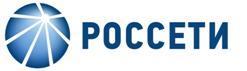 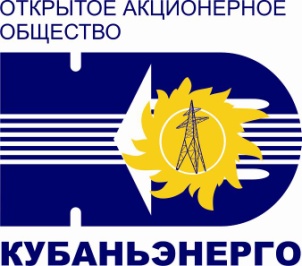 Приложение №1ЭНЕРГЕТИКИ КУБАНИ ПРЕДУПРЕЖДАЮТ.Уважаемые родители и педагоги!Наших детей электричество окружает повсюду, поэтому электробезопасность не менее важна, чем профилактика ДТП или пожарная безопасность. Помните: электрический ток неосязаем – действия его мгновенны. Предупреждайте детей об опасности поражения электрическим током; напоминайте о строгом  соблюдении правил поведения вблизи энергообъектов! Остановите ребенка, если вы стали свидетелем детской шалости близи энергообъектов. КАТЕГОРИЧЕСКИ ЗАПРЕЩАЕТСЯ:•	тянуть включенные электроприборы за провод;•	брать электрический провод мокрыми руками;•	проникать в подвалы жилых домов, где находятся провода и  коммуникации;•	набрасывать на провода проволоку и другие предметы;•	запускать воздушных змеев, заниматься рыбной ловлей и разводить костры под линиями электропередачи;•	разбивать изоляторы, открывать лестничные электрощиты;•	проникать в трансформаторные подстанции;•	влезать на опоры электропередач;•	приближаться к оборванному проводу линии электропередачи ближе, чем на 10 метров.При обнаружении оборванного провода необходимо немедленно сообщить по телефону единой горячей линии ОАО «Кубаньэнерго» 8-800-100-15-52 или по телефонам в Тихорецком районе: 8(86196)48-2-83, 47-5-31.БЕРЕГИТЕ ЖИЗНЬ ДЕТЕЙ!